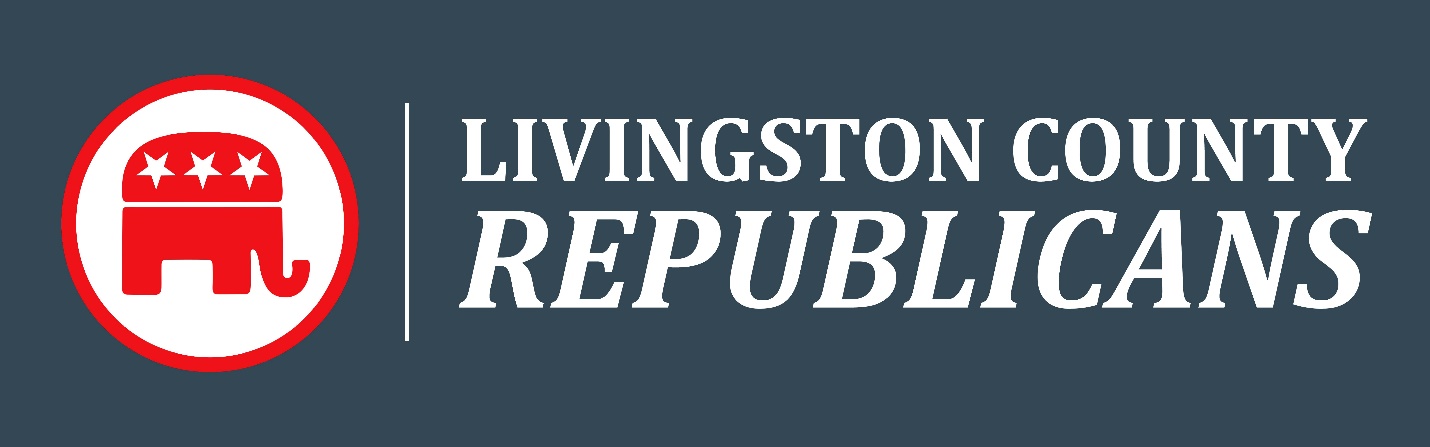 FOR IMMEDIATE RELEASESaturday, September 8, 2018Contact: Meghan Reckling, (517) 672-6823 or Dan Wholihan, (517) 896-9992Livingston County Republican Party to host John James, Candidate for US Senate, at Fall Reagan Day DinnerThe Livingston County Republican Party is excited to announce John James, candidate for United States Senate, will be the keynote speaker at their annual fall Reagan Day Dinner on Tuesday, October 30, 2018. James is a husband, father, combat veteran and businessman. He is a pro-life, pro-Second Amendment, pro-business conservative who has demonstrated energetic leadership, clarity of vision and a passion for service from the battlefield to the boardroom. John’s lived the American Dream and wants to protect that Dream for future generations. James is currently running against Democratic incumbent Debbie Stabenow after beating Sandy Pensler in the August primary. On August 7th, President Donald Trump tweeted, “Congratulations to a future STAR of the Republican Party, future Senator John James. A big and bold victory tonight in the Great State of Michigan – the first of many. November can’t come fast enough!”  “Michigan needs a combat veteran and job creator in the US Senate,” said James in August after his Primary win. “I don’t have a Black message. I don’t have a White message. I have a Michigan message. I’m a West Point graduate and a combat veteran who knows how to keep America safe because I have done it before. I am a job-creator who knows how to create economic opportunity because I have done it before. Washington has enough career politicians. We need people who have experience getting results. You aren’t going to get results from a 43-year career politician. Debbie Stabenow better get ready for the fight of her political life.”The dinner will take place on Tuesday at 7:00 pm at Crystal Gardens Banquet Center, 5768 E. Grand River Ave, Howell, MI 48843. Tickets are $60 per person. Those who purchase dinner tickets will have the opportunity to attend a candidate reception in the main dining hall before the dinner starting at 5:30 p.m.Confirmed candidates for the candidate reception include Mary Treder Lang, candidate for Secretary of State; Congressman Mike Bishop, Candidate for 8th Congressional District; Representative Lana Theis, Candidate for 22nd State Senate; Representative Hank Vaupel, Candidate for 47th State Representative; and Ann Bollin, Candidate for 42nd State Representative. Tickets, tables, event sponsorships and additional information can be purchased online by visiting www.LivingstonRepublicans.com or by calling Meghan Reckling at (517) 672-6823 or Dan Schifko (248) 866-1366.#####[Attachment: Photo of John James]